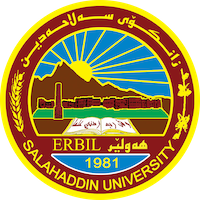 Academic Curriculum Vitae Personal Information:                                                                                                                                                                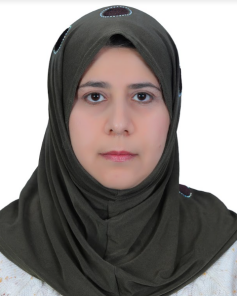 Full Name: Sarah Ahmed Hassan ChawsheenAcademic Title: LecturerEmail (university email):  sarah.chawsheen@su.edu.krd Mobile: 07503010428Education:Highschool, scientific branch 1991-1992, Azadi Highschool for girls.Bachelor science in statistics 1995-1996, Salahaddin University.Master science in economic and finance 2010, University of Kurdistan- Hawler.Ph.D. in Economics, 2024.Employment:Started my career as employee since March 1998 till the time being.Qualifications Faculty staff in the dep. Of Economic, Salahaddin University.I can use the following softwares: Word, Excell, SPSS, EViews, Stata.Language qualifications: TOEFL, and IELTS.Apply Econometrics.Professional courses taken: Teaching methods, training methods, Moodle, Bolognia teaching system, statistical surveys, and office administration. Teaching experience:Mathematics, Economic Statistics, SPSS, Macroeconomic Theories in English, principles of Microeconomic, principles of Macroeconomic, Macroeconomic Studies in English, Microeconomic Studies in English, and Econometrics.Research supervision of stage four students, supervision of a statistical survey in Erbil technical institute, supervision of summer training of third stage students, data entry of our collage employees, …etc.Working on my PhD. Dissertation at the time being. Research and publicationsA Statistical Study on Stomach and Esophagus Ulcer Patients in Rizgari Hospital of Erbil Governorate.The Agriculture Sector in Kurdistan Region with emphasis on the Supply of Wheat: Econometric Models.The Demand for Tourism in the Province of Erbil, especially during the Winter Season of 2015-2016.Using Factor Analysis for Expenditure Patterns of Peshmerga Households in Erbil Governorate, with Focus on Food Items.The Impact of Economic Determinants on Terrorism in Iraq During the Period 2000-2020.Analyzing the Relationship Between Some Economic Indicators and Iraq Terrorism Index, and Forecasting it Using the ARMA Model.The Influence of Some Economic and Non-Economic Factors on Terrorism in the Seven Most Affected Countries During the Years 2000-2021.Professional memberships Kurdistan Teachers Syndicate membership.Professional Social Network Accounts:https://scholar.google.com/citations?hl=en&user=yzD9O8MAAAAJhttps://academics.su.edu.krd/profile-admin/index.php?p=dashboa rd https://www.researchgate.net/profile/Sarah-Chawsheen-2 https://www.linkedin.com/in/sarah-chawsheen-b12406129/ https://www.facebook.com/sarah.chawsheen/ https://orcid.org/0009-0000-8264-5512 